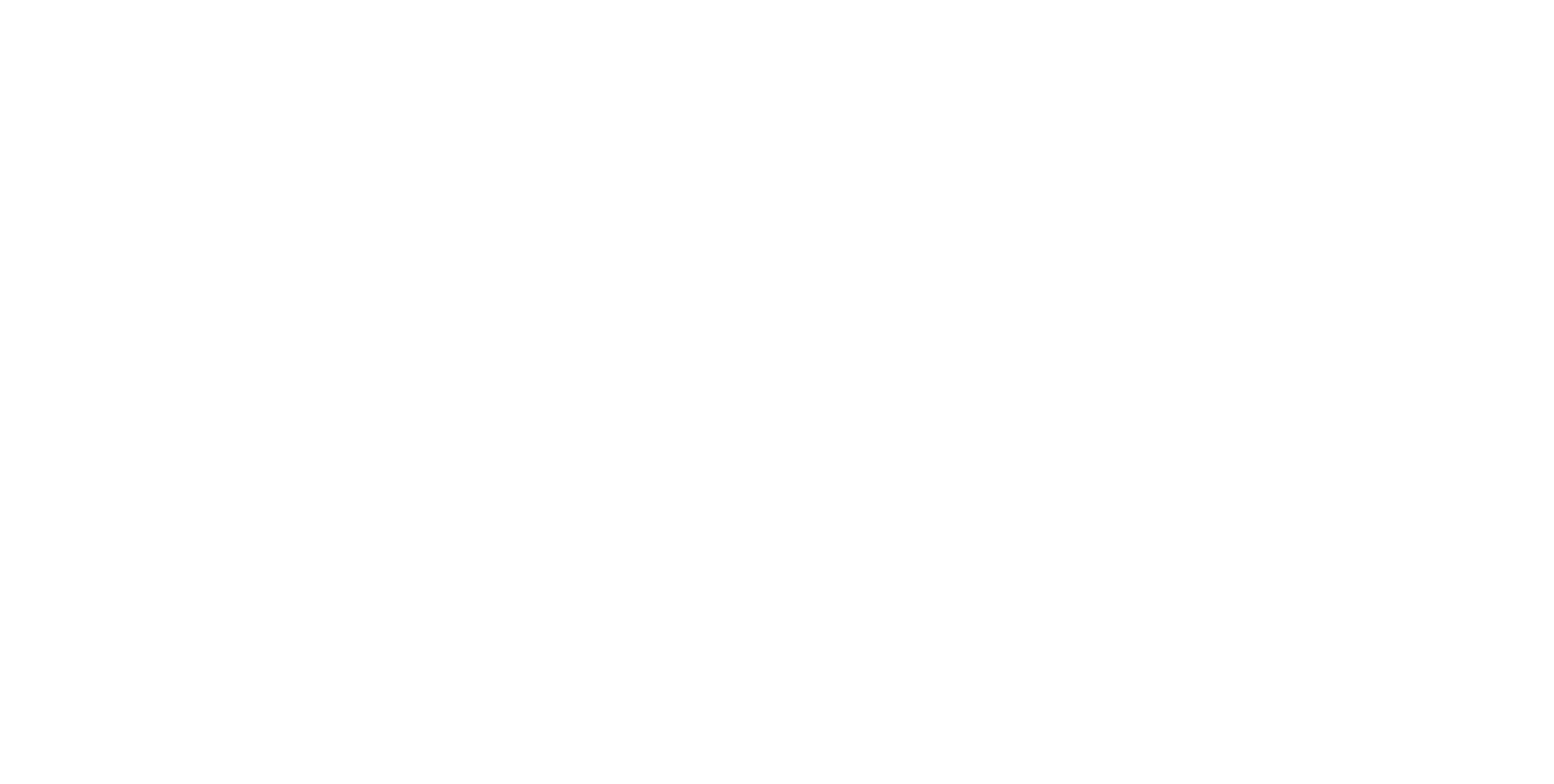 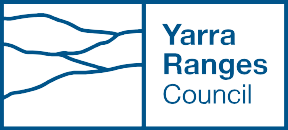 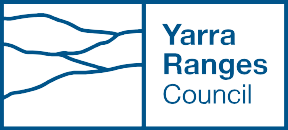 ObjectiveActionsResponsibilityPartnersMeasuresRelated PlansStrong and sustainable social connectionsPlan for and deliver communications about services and supports during and post emergencies, through varied sources, including non-IT platforms, in plain English and translated information.CommunicationsCommunity & disability organisationsMore older adults and carers without IT access can get the information they need (qualitative assessment).Evidence of varied communication methodse.g. Deaf community, CALD.Municipal Emergency Management PlanRecovery Framework & Action PlanFund and support 4 regional Community Recovery Committees (CRCs) to deliver Covid 19 and storm recovery initiatives led by thecommunity, for the community, and representative of all ages, abilities and genders.Community Recovery TeamCommunity Partnerships & Wellbeing, Community Enterprise Foundation, Bendigo Bank Community Banks, Yarra Ranges Bendigo Bank clusterFour CRCs established, recovery plans are developed, and local projects funded.Positive impact of CRC funding and participation by women, men and gender diverse people is demonstrated in project reports.Recovery Framework & Action PlanSupport Township and community-initiated projects in storm affected communities that help recover wellbeing, safety and community connection.Community Recovery TeamCommunity Partnerships & WellbeingCommunity partnersNumber of grants delivered to storm affected townships.Review of project outcomes demonstrates positive impact (qualitative measure).Recovery Framework & Action PlanObjectiveActionsResponsibilityPartnersMeasuresRelated PlansBuild community resilience by facilitating: community planning, community groups, networks, local service networks andby supporting and building community leadership capacity.Community DevelopmentEmergency ManagementCommunity Groups and NetworksNeighbourhood HousesNumber of community members participating in skill building or leadership programs (disaggregated by men women and gender diverse people).Municipal Emergency Management Plan, Equity Access & Inclusion StrategyContribute to communication strategies in relation to viruses such as Covid 19, takingthe lead from State health authorities.Emergency ManagementEnvironmental Health, State Government,Communication TeamNumber of campaigns delivered in line with requirements of State Government.Liveable Climate Plan, Recovery Plans, Municipal Emergency Management PlanThriving local places and economiesIncrease vibrancy of Activity Centres and townships through place making in partnership with businesses and local communities.Design and Place Team,Economic DevelopmentTownship Groups, Businesses, Community Development, Disability Inclusion, State Gov’tA decrease in shop front vacancies in chosen study areas (activity centres) post Covid 19.Living Places (Draft)Economic Development StrategyLocal amenity is protected by resilientinfrastructureProtect local amenity to reduce the impact of flooding events through:planning, maintaining and upgrading the drainage network.Infrastructure MaintenanceInfrastructure Strategy & InvestigationsMelbourne WaterDepartment of TransportCustomer requests resolved in time.Municipal Emergency Management PlanObjectiveActionsResponsibilityPartnersMeasuresRelated PlansServices and resources needed by communities in emergencies are easy to find and useSupport coordination of the Yarra Ranges Emergency Relief Network to deliver a range of supports during emergencies.Community Partnerships & WellbeingYarra Ranges Emergency Relief Network, Eastern VolunteersIncreased coordination by Yarra Ranges Emergency Relief agencies secures additional resources during and post emergencies.Grants PolicyServices and resources needed by communities in emergencies are easy to find and useAdvocate for:Increased services to meet local needs in emergencies.Reduction in communication infrastructure black spots.Best practice electricity supply, storage and distribution in high risk locations.Advocacy Lead, Communications, Emergency Management,Economic Development, Community Partnerships & Wellbeing,Local agencies & organisationsNumber of advocacy campaigns or actions on behalf of communities.Telecommunication infrastructure improvements are funded and completed.Council PlanRecovery Framework & Action PlanMunicipal Emergency Management PlanSeek funding to provide both preventive and responsive programs in emergencies:Informed by local communities and CRCs.Targeted to those most affected by any given emergency.Emergency Management,Community RecoveryLocal community services, Emergency ServicesIncreased funding for targeted supports and services to communities affected by emergencies.Council PlanRecovery Framework & Action PlanMunicipal Emergency Management PlanObjectiveActionsResponsibilityPartnersMeasuresRelated PlansHealthy and resilient Country in the faceof climate changeSupport the Firestick Project to heal Country and people, mitigate bushfire risk, and manage our landscapes for sustainable futures.Indigenous Development TeamFirestick Alliance Indigenous Corporation,Wurundjeri Woi Wurrung Cultural Heritage Aboriginal CorporationEngage 4 - 5 Aboriginal participants in cultural burning training over 3 years.Establish 6 pilot cultural burning sites with independent monitoring.Reconciliation PolicyLiveable Climate PlanAdvocate and collaborate with key agencies to improve air quality and reduce the health impacts of smoke.Environmental Stewardship, Community Partnerships & WellbeingEnvironment Protection Agency, Country Fire Authority, Dept Environment, Land, Water & PlanningNumber of air quality posts on Council sites.Liveable Climate PlanCreate places of respite for those who most need themLibraries and community facilities offer a ‘third place’ for community members who do not have adequate cooling and heating in their homes.Creative Communities, Facilities Management, Environmental StewardshipERLNeighbourhood HousesNumber of community facilities available for use by community members during extreme weather.Liveable Climate PlanHealthy & Active Ageing PlanIncrease awareness of major shopping centres as places that are cool during heatwaves and warm when it is cold.Communication Team, Emergency ManagementShopping Centres’ ManagementNumber of shopping centres providing respite in heatwaves and cold weather.ObjectiveActionsResponsibilityPartnersMeasuresRelated PlansIncrease community awareness of the health impactsof climate change and capacityto prevent themConduct communications campaigns to include hardly reached community members:Outreach to culturally diverse communities using translated information.Promote ways to reduce bills: benefits of insultation and the positive long-term impacts on health.Communication, Community Partnerships & Wellbeing, Family & Children’s,Middle Years and Youth Development, Aged Friendly Communities, Maternal & Child Health, Environmental Health, Emergency ManagementCommunity groups and networks, Migrant Information CentreIncreased awareness of how to protect against the health impacts of climate change in culturally diverse communities.Number of participants in Council webinars onpreventing health impacts.Information distributed before extreme weather events, people know where to get it.Liveable Climate PlanProvide information and alerts prior to and during heatwaves and other extreme weather events, to those most affected: older adults, young children, people with disability.Communication, Community Partnerships & Wellbeing, Family & Children’s,Middle Years and Youth Development, Aged Friendly Communities, Maternal & Child Health, Environmental Health, Emergency ManagementState GovernmentCommunity NetworksOuter Community Inclusion Alliance (disability sector)Number of information briefs delivered.Municipal Emergency Management PlanLiveable Climate PlanRecovery PlanObjectiveActionsResponsibilityPartnersMeasuresRelated PlansYarra Ranges has a healthy, sustainable food system and healthy food is available to allMap the food system to understand gaps and opportunities:Identify advocacy priorities.Participate in networks to build skills to improve and protect the food system.Health Promotion, Environmental Stewardship, Healthy Active Living CollaborationHealthy Active Living Group includes:Inspiro, EACH, Eastern Health Community HealthYarra Ranges food system map is completed.Action Plan is endorsed by all partners, resources are committed, and measures agreed.Implementation and outcomes are demonstrated by shared measures in progress reports.Liveable Climate PlanCouncil grants support community led action on healthy eatingCouncil’s annual grants include criteria to increase healthy eating, and profile in media.Grants, Health Promotion, Disability InclusionNot-for profit community organisations, Yarra Ranges Emergency Relief NetworkNumber of grants awarded.Outcomes as demonstrated in grant reporting.Liveable Climate PlanCouncil grants support community led action on healthy eatingProtect food security and resilience, through Emergency Food Relief Agencies.GrantsNot-for profit community organisations, Yarra Ranges Emergency Relief NetworkObjectiveActionsResponsibilityPartnersMeasuresRelated PlansCollaboration approaches on nutrition have increased access to healthy and affordable foodEstablish a collective impact approach to food and nutrition that builds on the past Plan:Develop a shared action plan through workshops, supported by consultants.Environmental Stewardship, Community Partnerships & WellbeingInspiro, EACH, Eastern Health Community Health, not-for-profit food groupsA shared agenda with agreed measures endorsed. Implementation outcomes demonstrated through the shared measures.Liveable Climate PlanCommunity gardens are thriving places, building skills ingrowing and preparing foodFinalise draft policy to guide future work and provide clarity on use of Council owned and managed land for community gardening.Environmental Stewardship, Recreation & Active Living, Design and PlaceCommunity gardeners ECOSSCommunity organisationsNumber of community gardens run and managed by community.Liveable Climate PlanRecreation & Open Space StrategyCommunity gardens are thriving places, building skills ingrowing and preparing foodExpand the Lilydale revitalisation project community garden in line with community planning priorities.Design and Place,Community DevelopmentEnvironmental StewardshipCommunity GardenersProperty & Facility ManagementFunding secured to develop more community gardens.New garden is established at Lilydale.Liveable Climate PlanRecreation & Open Space StrategyObjectiveActionsResponsibilityPartnersMeasuresRelated PlansCommunity members access healthy and affordable food from a range of sourcesDeliver Gardens for Harvest programs.Environmental StewardshipCommunity gardenersNumber of programs.Self-reporting of skills gained by participants.Liveable Climate PlanCommunity members access healthy and affordable food from a range of sourcesPromote direct access to local produce such as fruit and vegetable, including seconds that are affordable, and connect to and support sustainable local agribusinesses.Environmental Stewardship, Economic Development & Investment,Communication TeamCommunity Health CentresYarra Ranges TourismLocal agribusiness and regional groupsCommunity Health sector Web based resource is live.Number of hits on website/ app.Liveable Climate PlanBoys and girls have equal opportunity to learn about good nutrition and have the skillsto prepare healthy food2023 Council grants include criteria that invites community led projects.GrantsCommunity Health CentresNumber of grant projects funded.NilBoys and girls have equal opportunity to learn about good nutrition and have the skillsto prepare healthy foodEarly childhood services help break down gendered roles of food preparation in the home.Early Years,Maternal & Child HealthHealth PromotionGender Equity PartnershipWHESocial marketing and support for gender equality in early childhood settings includes breaking down stereotypes of who cooks.ObjectiveActionsResponsibilityPartnersMeasuresRelated PlansOur community nurtures and celebrates all bodiesSupport the Yarra Ranges Body Image Group to secure funding for a Coordinator.Participate in the group to:reduce eating disorders and weight stigmaplan, implement and evaluate programs with community groups, schools and partners.Yarra Ranges Body Image Group,Health PromotionCreative CommunitiesCoordinator funding secured.Yarra Ranges Body Image Group has completed a strategic plan.Council contracted services and catering policy advance healthy eatingthrough clear standards andexpectationsLeisure Centre contracts require limiting unhealthy choicesand increasing and promoting healthier choices and:Continue to promote water as the easy choice.Replicate successful strategies for water to food.Health Promotion, Recreation & Active LivingInspiroNew tender documents include clear requirements (and KPIs) for serving healthy options at Council pools and leisure centres.Recreation & Open Space StrategyObjectiveActionsResponsibilityPartnersMeasuresRelated PlansUniversal access of footpaths and trailsImportant note: some areas of Yarra Ranges will struggle to achieve this outcome due to the limitationsof our topography.New and upgraded footpaths and trails meet universal access standards with a focus on:Footpaths and trails in areas of high use and destinations.Completing missing connections between activity centres, schools and services.Inclusion of wheelchair users and people using mobility aids (e.g. low vision).Designing paths with good line of sight and safety for women.Infrastructure and EngineeringInfrastructure MaintenanceInfrastructure DeliveryRecreation Active LivingDisability Advisory Committee, Federal & State Governments, community through engagementsKms of new footpaths built in areas previously without them.Kms of footpaths and trails upgraded.Kms of new trails.Universal access applied to upgrades and new paths and trails.Integrated Transport StrategyEquity Access & Inclusion StrategyWay finding on trails to indicate accessibility.Designing pram crossings to facilitate walking for new footpaths and in high value locations for upgrades and renewal projects.ObjectiveActionsResponsibilityPartnersMeasuresRelated PlansAccessible and inclusive parks, recreation facilities and PlayspacesDesign parks and play equipment upgrades to increase participation through more accessible spaces.Infrastructure & Engineering, Early Years, Recreation & Active Living,Disability Advisory CommitteeProportion of new play spaces with accessible elements like wheelchair and pram access.New accessible parking spaces near play spaces in activity centres or major destinations.Early Years PlanEncourage walking to: schools and destinations likeplaygrounds and other physical activity options.Recreation & Active Living, School Crossing ProgramSchoolsCommunity Health CentresNumber of new or upgrade footpath projects connecting to schools.Integrated Transport StrategyRemove barriers to participation:Promote affordable use of Council facilities for alltypes of physical activities, all genders, ages, cultures and abilities including pools, casual sport, active-play in parks and gyms.Recreation & Active Living, Belgravia LeisureSports Clubs, EFL, community groups, Migrant Information Centre, Disability Advisory Comm., Neighbourhood HousesGendered participation rates in pools and gyms.Number attending Friday free days for carers.Cultural Diversity PolicyRecreation & Open Space, Gender Equity,Equity Access & InclusionIncrementally include women’s, girls’ and gender diverse change facilities in existing and new Council facilities and pavilions.Recreation & Active Living, Infrastructure & Engineering, Major ProjectsSports ClubsIncrease in new and existing Council facilities and pavilions with women’s and gender diverse change facilities.Gender Equity Sport & Recreation PlanObjectiveActionsResponsibilityPartnersMeasuresRelated PlansApply for funding to enable women to be more physically active in winter months and evenings through lighting in high use parks.Infrastructure & Engineering, Recreation & Active LivingFederal & State GovernmentsFunding secured. Proportion of high use parks where lighting has been added or upgraded to highest use open spaces.Gender Equity PlanEquity Access & Inclusion PlanGender Equity Sport & Recreation PlanOffer grants to support and enable community led active living programs and activities.Grants, Early Years, Belgravia LeisureSporting clubs, Sport community groupsNumber of grants. Outcomes as demonstrated in grant reporting.Gender Equity PlanEquity Access & Inclusion PlanGender Equity Sport & Recreation PlanSupport active living through, the Art and Sole project and community led initiatives including:Activities for older adults.Cultural projects.Pathways for Carers.Health Promotion, Healthy & Active Ageing, Disability Inclusion Officer, Belgravia LeisureInspiro, EACH, Eastern Health Community Health, Schools, Mt Evelyn Neighbourhood House, Healesville Living & LearningIncreased walking in Lilydale by 1% (route counts before and after Art and Sole).Number of grants awarded for walking and active communities projects.Active residents through walking and physical activityEngage with residents to test neighbourhood priorities and bring their lived experience to create more walkable,accessible and safe local paths and activities.Recreation & Active Living, Community development, Design & PlaceLocal communitiesNumber of projects using this method to inform design.Integrated Transport StrategyRecreation & Open Space StrategyEquity Access & Inclusion StrategyObjectiveActionsResponsibilityPartnersMeasuresRelated PlansCulture change supports participation of women, transgender and gender diverse community members in sport and recreationSupport increased diversity of participation in sport:Support sporting clubs in partnership with Community Health Services to implement the “Making a Place for Women in Sport” self- assessment tool.Health Promotion, Recreation & Active LivingCommunity Health Services, Sporting clubsNumber of clubs implementing Making a Place for Women in Sport tool.Culture change supports participation of women, transgender and gender diverse community members in sport and recreationSupport clubs to lead greater inclusion through initiatives like PRIDE events.Recreation & Active Living Health PromotionSports Clubs and AssociationsNumber of clubs hosting PRIDE and other Rainbow events.Recreation & Open Space StrategyActive modes of travel supportemployment, education and socialconnectionAdvocate for funding to improve walking, cycling and transport routes.Traffic & Engineering, RAL, Advocacy Coordinator,Health PromotionDepartment of Transport, Bus CompaniesIncreased numbers of people walking on key routes.Recreation & Open Space StrategyObjectiveActionsResponsibilityPartnersMeasuresRelated PlansIncreased social connection through participation in group activitiesDeliver an inclusive program of cultural and arts experiences across Yarra Ranges including:digital/online offers and at Council arts and heritage venues.community cultural activities including grant funded projects.Creative CommunitiesLocal artists, performers and community organisations,Burrinja, ERL Historical SocietiesParticipation numbers in selected events and programs.Qualitative feedback demonstrates positive effects of participation.Creative Communities StrategyFund and partner with Neighbourhood Houses to run activities and support social connection in their local communities.Community Partnerships & Wellbeing,Healthy & Active Ageing, Early YearsNeighbourhood HousesCreative CommunitiesNew Neighbourhood House is established in Lilydale and meets funding KPIs.Neighbourhood Houses Strategic PlanFund projects via Council’s grant programs that connect communities through community development, arts and heritage activities.Community Partnerships & Wellbeing,Creative CommunitiesCommunity organisations and not- for-profit groupsNumber of grant projects that seek to strengthen social connection.Volunteer hours leveraged through grants.Grants Policy,Healthy, Active Ageing Plan,Youth Plan, Early Years,Equity, Access and Inclusion,ReconciliationObjectiveActionsResponsibilityPartnersMeasuresRelated PlansSupport friends of groups to offer social connection through caring for our environment.Environmental StewardshipFriends of groupsNumber of volunteers supported.Liveable Climate PlanIncrease community participation and promote informal social connection in our places through installing seats in parks and activity centres.Design & Place, Community DevelopmentTownship Groups, BusinessesNumber of new seats/ benches installed.Living PlacesSupport men’s social connection and engagement to improve wellbeing.Encourage men to seek help for health issues such as alcohol consumption, healthy eating, physical activity, mental health, and respect for women.Health Promotion,Healthy Active AgeingCommunity Health ServicesGPs, Men’s Groups, Recreation Active LivingAccess to alcohol counselling and mental health services by gender.Healthy Active Ageing PlanFacilitate Community Planning by communities and assist them to lead their own planning and community building process.Community DevelopmentTownship Groups, Community Planning GroupsNumber of active community planning groups and processes.Council Plan,Healthy & Active Ageing Plan,Youth PlanObjectiveActionsResponsibilityPartnersMeasuresRelated PlansCivic engagement, including by groups that are often not reached, has increased our social capitalSupport community led decision making through:regional Community Recovery Committees.supporting community- initiated recovery groups and activities.delivering skills and leadership programs.Grants, Community Development, Cultural DevelopmentCommunity leaders, mentors and advisorsCommunity Recovery Committees established and delivering on local priorities.Skill Building and Leadership Development courses delivered annually.Women, men and gender diverse people represented.Recovery Action Plan,Grants Policy,Equity Access & InclusionEmpower women with disability to participate in a range of opportunities e.g. Margins to Mainstream and leadership programs.Disability InclusionWHE, Women with Disability Victoria, Outer East HubNumber of women with disability participating in leadership development. Qualitative reporting on benefits by participants.Recovery Action PlanGrants PolicyEquity Access and InclusionObjectiveActionsResponsibilityPartnersMeasuresRelated PlansResidents across Yarra Ranges have improved ability to access mental health services through our advocacy and informationPartner with services and communities to advocate for increased mental health and wellbeing services; including in outlying areas.Community Support, Advocacy Lead, Community Partnerships & WellbeingDigital team, Mental Health servicesCommunity Health CentresLocal servicesMaintain or increase services and access by residents.Information on mental health services is accessible via Council’s website.Council PlanResidents across Yarra Ranges have improved ability to access mental health services through our advocacy and informationAdvocate on local issues relating to:funding for supports and services that protect the mental wellbeing of people with disability and their carers.Disability Inclusion, Community Partnerships & WellbeingOuter East Community Inclusion Alliance, Disability Advisory CommitteeNumber of advocacy pitches/submissions.Equity Access and InclusionAdvocate for newly arrived migrant communitiesand increase the cultural competency of Council services.Community Partnerships & Wellbeing, Advocacy UnitCommunity Support Services,MICSelf-reported improved access to services by leaders of newly arrived communities.Cultural Diversity PolicyUnderstand isolation and loneliness, as a result of from working from home, being responsible for caring and doing household labour to inform Council’s work.Community Partnerships & Wellbeing Recovery SocialRecovery Directorate Gender Equity TeamGender disaggregated data on impacts on women, men and gender diverse community members informs action.Early Years PlanGender Equality PlanObjectiveActionsResponsibilityPartnersMeasuresRelated PlansCommunity members at each age and stage of life havegood mental wellbeingSupport Oonah’s advocacy for funding to construct andoperate a community controlled Aboriginal health service - the Belonging Place.Indigenous Development, Advocacy OfficerOonah Aboriginal HealthOonah achieves funding to construct and operate the new Belonging Place.Council Plan,Reconciliation PolicyCommunity members at each age and stage of life havegood mental wellbeingCouncil contributes to the ongoing development of the Integrated Youth Mental Health Hub and Headspace outreach resources.Youth DevelopmentInspiro, EACH, community service sectorNumber of young people accessing Youth Mental Health Hub.Council Plan, Youth PlanConsider the potential for negative mental health impacts of gambling when assessing licencing applications by Electronic Gaming Machine (EGM) venues.Community Partnerships & Wellbeing, Strategic PlanningVLGALocal communitiesNumber of Council led submissions to the VCGLR on new EGMs applications.MSSProtect against harms of problem gambling by:promoting alternative places and activities for people who are at risk of gambling harm.Creative Communities, Recreation & Active Living, Community Partnerships & WellbeingVictorian Responsible Gambling FoundationGamblers Help VLGAResource attracted e.g. tertiary student placement, to compile alternate activities guide for the community.Healthy & Active AgeingObjectiveActionsResponsibilityPartnersMeasuresRelated PlansIncrease Council inclusion of LGBTIQA+ community members in Council events and programs and provide culturally safe, inclusive services.Youth Development, Cultural Development, Community Support ServicesLGBTIQA+organisations, community groups, advocatesActive promotion through use of Rainbow Flag for events and programs.Professional development, increases skills in inclusion.Youth PlanHealthy & Active AgeingIncreased understanding of mental illness, reduces stigmaand ability to access servicesSecure funding to deliver more Mental Health First Aid training for community leaders and volunteers, partnering with Neighbourhood Houses and other sectors in the community.Community Partnerships & WellbeingNeighbourhood Houses,Community organisations and servicesFunding secured.Number of programs delivered and number of participants.Equity Access and Inclusion Strategy,Recovery Action PlanObjectiveActionsResponsibilityPartnersMeasuresRelated PlansCarers of people with disability are supported, valued and participate in their communityDeliver Pathways for Carers walks with Neighbourhood Houses and other services, to connect carers with each other and services while also enjoying the benefits to mental health of being in nature.Community Partnerships & Wellbeing, Disability InclusionMt Evelyn Community House, Healesville Living & Learning (LLC) Centre, VMCH Carer supportsNumber of Pathways walks.Participant feedback demonstrates benefits.Data and feedback from participants is gender disaggregated.Equity Access and InclusionCarers of people with disability are supported, valued and participate in their communityPromote carer supports, mentor Pathways for Carers leads and empower carers:to access services, activities, training, funding opportunitiesunderstand their rightsDisability Inclusion Mt Evelyn Community House,Healesville Living & LearningCentreCarers Vic, Villa Maria, CaladeniaNumber of disability newsletters.Equity Access and Inclusion Strategybe a voice for their community through Council consultations.ObjectiveActionsResponsibilityPartnersMeasuresRelated PlansResidents have more volunteering opportunitiesSupport a culture of vibrant volunteering opportunities and:advocate to support volunteering organisations to work across Yarra Rangesconsider viability of more diverse volunteering opportunities, e.g. episodic, short-term and flexible.Advocacy Unit, Meals on Wheels, Youth Development, Environmental Stewardship,Healthy & Active Ageing, Early Years’Eastern Volunteers, Yarra Ranges EmergencyRelief Network, Neighbourhood Houses, Community Partnerships & WellbeingVolunteer numbers sustained or increased.Healthy & Active Ageing PlanYouth Plan Early Years PlanIncreased social housing means residents have safe, secure and affordable homesAdvocate to address gaps in social housing and in homelessness services andincrease community awareness and understanding of the need for social housing.Community Partnerships & WellbeingStrategic Planning,Eastern Affordable Housing Alliance, Charter Councils, Yarra Ranges Housing Advocacy GroupNumber of new social housing dwellings.Guiding Principles for Housing and Homelessness 2020,LGA Charter on Housing and HomelessnessPeople experiencing homelessness connectwith supportservicesConnect homeless people to services and housing supports through referral and information sharing.Homelessness Outreach Officer, Health Promotion Coordinator, Council LinksPolice, Country Fire Authority, Anchor, Holy Fools, Salvation Army, Stable OneNumber of referrals made by Council.Homelessness Protocol,LGA Charter on Housing and HomelessnessObjectiveActionsResponsibilityPartnersMeasuresRelated PlansGender equality is increased through the work of Council, communityand partnersSupport community action on gender equality through grant funded programs.Community Partnerships & Wellbeing,Cultural DevelopmentInspiro, EACH, Eastern Health Community Health, Women’s Health East (WHE)Number of grants funded and outcomes reported.Gender Equity Action PlanGender equality is increased through the work of Council, communityand partnersFacilitate women’s leadership through partnerships and grant funded projects e.g.:Women with disability are empowered to become leaders.Health Promotion,Disability InclusionGrants Team, Cultural Development, WHEInspiro, EACH, Eastern Health Community Health,Number of women with disability participating in leadership and skill building programs offered by Council.Gender Equity Action PlanWork with Women Health East and regional partners on intersectional and coordinated prevention of violence against women, through the Togetherfor Equality & Respect Strategy (TFER).Health PromotionWHE, Gender Equity Team,Regional Councils,Youth Development, Early Years, Healthy Active AgeingCouncil participates in the strategy refresh and is a signed-up partner to TFER.Gender Equity Action PlanYouth PlanHealthy Active Ageing PlanObjectiveActionsResponsibilityPartnersMeasuresRelated PlansWomen have a range of leadership roles and are recognised and valuedPromote business women through the annual Women on the Go conference.Recruit emerging leaders from diverse backgrounds to leadership development programs.Economic Development and InvestmentCommunity Partnerships & WellbeingKnox City Council, Maroondah City Council, Businesses, Women leadersNumber of women participating in annual Women on the Go conference.Number of emerging leaders from diverse backgrounds participating in programs.Economic Development and InvestmentThe impact of genderstereotypes is reducedEarly years services promote gender equality through prevention initiatives.Health Promotion Early YearsGender Equity TeamInspiro, EACH, Eastern Health Community Health,WHENumber of early childhood settings involved and receiving products (posters, book lists etc).Gender Equity Action PlanLead promotional campaigns to tackle stereotypes during 16 Days of Activism - focusing on intersectional factors.Health Promotion,Disability Inclusion, Early Years, Gender Equity TeamInspiro, EACH, Eastern Health Community Health, WHE, EDVOSReach of participation by women with intersecting impacts for their wellbeing.Gender Equity Action PlanPromote and build leadership capacity of young males, females and gender diverse people.Youth & Middle YearsSchools, Rainbow, PRIDE, community groupsDiversity of young people participating (number of, and gender disaggregated data).Youth PlanObjectiveActionsResponsibilityPartnersMeasuresRelated PlansFamily violence in all its forms is reducedCouncil services and officers respond to and refer people experiencing family violence to the help they need.Maternal & Child Health, all of CouncilEDVOS, Eastern Community Legal CentreNumber of referrals and episodes of MABELS support.Gender Equity Action PlanTrack local data on gendered violence to inform Council work and resource allocation:Monitor new evidence.Consider new strategies in prevention that can be applied locally.Community Partnerships & Wellbeing, Gender Equity Team, Community SupportWHE, EDVOS,Eastern Community Legal Centre, Inspiro, Eastern Health Community Health, EACH , Oonah, and other services.Council has up to date data on rates of gendered violence.New evidence informs project design to reduce family violence (qualitative).Gender Equity Action PlanPeople are valued and respected at every age and stage of lifePromote and implement the Preventing Abuse of Older People Framework and:Tackle ageism in our organisation and the community.Promote Elder Abuse Day to raise awareness.Partner with ECLC to support older adults who experience Elder Abuse.Healthy & Active AgeingCommunicationsEastern Community Legal Centre, VicPol, Eastern Elder Abuse Network, Inspiro, Seniors Clubs, U3As,Community Partnerships & WellbeingNumber of promotions/ campaigns to address ageism.Participation in events and communications on Elder Abuse.Healthy & Active Ageing PlanEquity Access and Inclusion StrategyObjectiveActionsResponsibilityPartnersMeasuresRelated PlansPeople more likely to experience intersecting disadvantage are supportedby Council services and theircommunitiesActively consider intersectionality when designing strategies to prevent violence and act to include and support:women with disabilitywomen from culturally diverse communitiesIndigenous womenLGBTIQA+ peoplewomen with low socio- economic status.Community Development, Health Promotion,Youth Team,Disability Inclusion, Gender Equity Team, Community Support ServicesCommunity Health Centres, Women’s Health East, EDVOS, Community groups and organisationsProject and engagement plans include actions to include diverse community members.Youth PlanEquity Access and Inclusion PlanFamily violence prevention projects include LGBTIQA+ community members.Youth Team, Health PromotionCommunity Health Centres, WHE, EDVOS, communityPrevention work includes images and references to diverse relationships.Youth PlanMen are leaders of the change needed to eliminate violence against womenPromote healthy masculinity through grant funded projects, partnerships and best practice strategies.Gender EquityHealth PromotionYouth Team, Community DevelopmentCommunity Health Centres, Women’s Health East, EDVOS, community groupsNumber of projects delivered.Youth PlanObjectiveActionsResponsibilityPartnersMeasuresRelated PlansPartnership approaches strengthen responsible consumption of alcoholParticipate in the Eastern Metropolitan Region (EMR) Alcohol Flagship Partnership to create changes in alcohol culture to reduce harm.Community Partnerships & WellbeingAction on Alcohol Flagship groupProgram evaluation demonstrates cultural change and harm reduction.Youth PlanPartnership approaches strengthen responsible consumption of alcoholEncourage Council funded festivals and events to be alcohol free.Cultural Development, Health PromotionCommunity groups, Grants TeamProportion of alcohol-free festivals and events.Youth PlanLead development of an action plan by the Local Drug Action Team (LDAT) to guide funding applications & projects including Our Shout program.Health Promotion The LDATLDAT partnersAgreed Plan adopted by all partners.Funding attracted for projects in Yarra Ranges.Projects delivered.Youth PlanCommunity knowledge and cultures support decreased alcohol consumptionParticipate in campaigns to promote:Standard drinks guidelines.Knowing warning signs.Having at least two alcohol free days a week.Targeting the 40+ age group of drinkers.Increased cancer risks related to alcohol.Health PromotionEastern Health Community Health, Inspiro, Youth DevelopmentNumber of hits for social media campaigns.Youth PlanHealthy and Active Ageing PlanObjectiveActionsResponsibilityPartnersMeasuresRelated PlansCouncil uses its regulatory roles to minimise negative community amenity impacts related to alcohol outletsRefer licensing applications that significantly increase alcohol outlet density for assessment by the Health Planner and Economic Development & Investment.Statutory Planning, Community Partnerships & Wellbeing, EconomicDevelopment & InvestmentStrategic PlanningNumber of referrals for potentially high impact venue applications.Municipal Strategic StatementCouncil run public events do not providealcohol and expenditure on alcohol is eliminatedCouncil-run public events do not provide free alcohol.Risk Infringement & Governance,Community Partnerships & WellbeingProportion of Council-run events that do not provide free alcohol.Young people are protected from smoking uptakePartner with MAV to deliver spot checks of premises to prevent minors purchasing tobacco.Environmental HealthMAVNumber of Sale to Minors checks undertaken.Young people are protected from smoking uptakeMonitor the evidence on harms from e-cigarettes and prevention strategies by other levels of government.Youth DevelopmentVictorian GovernmentEmerging evidence provides confidence for action or prevention work.Youth Plan